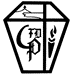       COLEGIO PARROQUIAL        FRANCISCO DIDIER                ZAPALLARTEMARIOS EXÁMENES 7°B 2019I.- TEMARIO LENGUAJE Y COMUNICACIÓN: Profesora: Mary AcevedoFecha Examen: Miércoles 4 de Diciembre a las 8:30 horasLITERATURA.- Texto Narrativo. (Elementos – Tipos de narradores).- Texto Lírico. (El Romance – La Décima – Las rimas)LINGÜÍSTICA.- Factores de la comunicación.- Funciones del lenguajeGRAMÁTICA.- Verbos simples y compuestosTEXTOS NO LITERARIOS.- Diferencias entre los textos literarios y no literarios..- Texto informativo (Estructura – Finalidad).- Carta al Director (Estructura – Finalidad)ESTRATEGIAS COMPRENSIVAS.II.- TEMARIO MATEMÁTICAS: Profesora: Barbará CalmelsFecha Examen: Jueves 5 diciembre a las 8:30 horasUNIDAD: NÚMEROS.- Adición y sustracción de números enteros..- Multiplicación y división de fracciones.- Porcentajes.- Potencias de base 10 y exponente naturalUNIDAD DE ÁLGEBRA.- Lenguaje algebraico.- Reducir expresiones algebraicas.- Ecuaciones e inecuaciones.- Proporcionalidad directa e inversa.UNIDAD DE GEOMETRÍA.- Área y perímetro de triángulo, paralelogramos y trapecios.- Círculo y circunferencia.- Elementos secundarios de un triánguloIII.- TEMARIO CIENCIAS: Profesora: Viviana CastroFecha Examen: Viernes 6 de diciembre a las 8:30 horasUNIDAD I: ¿Cómo nos relacionamos con los microorganismos?.- Características de los seres vivos, tipos de células y diversidad de microorganismos..- Bacterias y Hongos..- Virus, su estructura.  .- Efectos de los microorganismos y virus sobre la salud humana..- Microorganismos y biotecnología..- Agentes patógenos y barreras de defensa..- Alteraciones del sistema inmune.UNIDAD II: ¿Qué cambios estoy experimentando? Sexualidad humana.- Dimensiones de la sexualidad..- Cambios en la pubertad y adolescencia..- Infecciones de transmisión sexual..- Transmisión y prevención de las ITS..- Reproducción humana y ciclo menstrual..- Métodos de control de natalidad (natural y artificial)UNIDAD III: ¿Cómo nos relacionamos con las fuerzas?.- Las fuerzas y sus efectos..- Fuerza de atracción gravitacional..- Fuerza de roce y tipos de fuerza de roce..- Fuerza normal..- Fuerzas restauradoras..- Ley Hooke y sus aplicaciones..- La presión y sus efectos..- Presión en sólidos, líquidos y gases.UNIDAD IV: ¿Cómo son los gases de nuestro entorno? (Los gases y sus leyes).- La teoría cinético-molecular, propiedades y características de los gases..- Volumen, temperatura y presión de un gas..- Principales gases de nuestro entorno..- Leyes de los gases y sus aplicaciones (Ley de Boyle, Ley de Charles y Ley de Gay-Lussac).IV.- TEMARIO HISTORIA, GEOGRAFÍA Y CS SOCIALES: Profesor: Pedro CisternasFecha Examen: Lunes 9 de diciembre a las 8:30 horasUNIDAD 1. ¿CÓMO EVOLUCIONARON LAS GRANDES SOCIEDADES? .- Elementos que nos constituyen como seres humanos..- Revolución neolítica..- Surgimiento de las primeras civilizaciones..- Legado de las primeras civilizaciones.UNIDAD 2. ¿QUÉ HEMOS HEREDADO DE LA ANTIGÜEDAD CLÁSICA? .- El Mediterráneo y su importancia en el desarrollo de la Antigüedad clásica..- Grecia..- Roma..- Herencia clásica.UNIDAD 3. ¿ES EL MUNDO MEDIEVAL EL ORIGEN DE LA CIVILIZACIÓN EUROPEA?.- Conformación de la sociedad europea..- Relaciones culturales que predominaron en la Edad Media..- Cambios durante la baja edad media.UNIDAD 4. ¿SOMOS HEREDEROS DE LAS GRANDES CIVILIZACIONES DE AMÉRICA? .- Mayas..- Aztecas..- Incas..- Herencia cultural de las grandes civilizaciones americanas.UNIDAD 5. ¿ESTÁ EN CRISIS LA RELACIÓN ENTRE EL SER HUMANO Y EL MEDIO?.- Ser humano y medio..- Impacto de la relación sociedad y medio..- Responsabilidades con nuestro entorno.